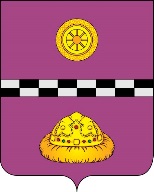 РЕШЕНИЕКЫВКÖРТÖДОб итогах работы администрации муниципального района «Княжпогостский» в 2022 году Руководствуясь ст. 37 Федерального закона от 06.10.2003 №131-ФЗ «Об общих принципах организации местного самоуправления в Российской Федерации», ст. 42 Устава муниципального района «Княжпогостский» Совет муниципального района «Княжпогостский» VI созываРЕШИЛ:1. Одобрить и принять к сведению информацию Главы муниципального района «Княжпогостский» – руководителя администрации «О итогах работы администрации муниципального района «Княжпогостский» в 2022 году» согласно приложению к настоящему решению.2.   Настоящее решение подлежит официальному опубликованию.Председатель Совета МР «Княжпогостский»                                        Ю.В. Ганова Приложение к решению  Совета  муниципального района «Княжпогостский»  от 21.06.2023г.  № 321Отчет о деятельности администрации муниципальногорайона «Княжпогостский» в 2022 годуДемография и рынок труда По результатам Всероссийской переписи населения в районе проживает 15,6 тыс. человек, в городских поселениях – 13  тыс. человек, в сельских более 2,5  тыс. человек.  Численность женщин 8,1 тыс.  человек, мужчин 7,5 тыс. человек. За год родилось 125 детей, что на 8 детей меньше по сравнению с прошлым годом, умерло 252 человек, что на 31 человек меньше уровня прошлого года. В службе занятости населения в настоящее время зарегистрировано 266 безработных, тогда как заявленная организациями и предприятиями потребность в работниках составляет более 146  вакансий.  Уровень безработицы составил 2,74  %.Экономически активное население – 9,7 тысяч человек.Среднесписочная численность работников крупных и средних предприятий на конец  2022 года  составила  6,0 тыс.  человек. Среднемесячная  заработная плата работников крупных и средних предприятий муниципального образования по итогам 2022  года  увеличилась и   составила  64,7  тыс. рублей. Уровень среднемесячной заработной платы работников бюджетной сферы соответствует «дорожным картам» в рамках «майских» указов Президента РФ.Муниципальные финансыГлавными задачами в работе администрации МР Княжпогостский» остается исполнение полномочий в соответствии  с Федеральным Законом  от 06.10.2003 № 131-ФЗ «Об общих принципах организации местного самоуправления в РФ», Уставом муниципального образования, другими федеральными и Республики Коми правовыми актами, в том числе:обеспечение бесперебойной работы учреждений образования, культуры, спорта;взаимодействие с организациями всех форм собственности с целью укрепления и развития экономики муниципального района;благоустройство территорий муниципального района, развитие инфраструктуры, обеспечение жизнедеятельности;подготовка к осенне-зимнему периоду 2022-2023 годов;реализация поручений, содержащихся в Указе Президента РФ от 07.05.2018 № 204 «О национальных целях и стратегических задачах развития Российской Федерации на период до 2024 года», в том числе реализация национальных проектов «Жилье и городская среда».эффективное и рациональное использование бюджетных средств в рамках реализации муниципальных программ; реализация поручений, содержащихся в Указах Президента Российской Федерации от 7 мая 2012 года №№ 596-606;реализация народных проектов, которые прошли  отбор в рамках проекта «Народный бюджет» и «Народный бюджет в школе»;участие в софинансировании государственных программ, с целью получения субсидий и иных межбюджетных трансфертов в бюджет района и поселений;финансовая поддержка бюджетов поселений.Улучшение качества жизни населения напрямую зависит от бюджета, его формирования  и эффективности расходования.	   Бюджет муниципального района «Княжпогостский» за 2022 год утвержден и исполнен со следующими уточненными параметрами:    Доходы при плановых значениях 821 млн.  рублей исполнены в сумме 829 млн. рублей, что составляет 101%. Основным бюджетообразущим налоговым доходом является  налог на   доходы    физических лиц, удельный вес которого за 2022 год составил 80%. Основным источником неналоговых являются доходы от использования имущества, находящегося в муниципальной собственности, удельный вес которого составил 40%, плата за негативное  воздействие на окружающую среду, удельный вес 44% от суммы неналоговых доходов.Безвозмездные поступления из других уровней бюджета за 2022 год составили 522 млн. рублей  или 63% от общей суммы доходной части бюджета муниципального района «Княжпогостский», из них субвенции занимают 58% от общего значения, дотации - 8%, субсидии и межбюджетные трансферты - 30%, безвозмездные поступления (добровольные пожертвования)- 4%.В 2022 году администрацией муниципального района «Княжпогостский» продолжена практика программно – целевого метода бюджетного планирования.	Общая сумма программного финансирования составила 850 млн. руб или 97% от общего объема расходов, предусмотренных в бюджете. Непрограммные мероприятия профинансированы в объеме 23 млн. рублей и исполнены на 94 % от плановых назначений.    Расходы при плановых значениях 912 млн. рублей, исполнены в сумме  874 млн.рублей, что составляет 96%. Одними из наиболее финансируемых  муниципальных программ являются муниципальные программы социальной направленности (образование, культура, спорт), финансовые средства направляемые на данные отрасли составили 627 млн.рублей или 72% от общего объема расходов. Бюджет муниципального района «Княжпогостский» исполнен с дефицитом в 45 млн. рублей.        Правильная финансовая политика позволила выполнить Указы Президента РФ от 07.05.2012 №597 «О мероприятиях по реализации государственной социальной политики», распоряжения Правительства РФ от 28.12.2012  №2606-р, распоряжение Правительства РК от 24.01.2013  №12-р. Муниципальным районом за 2022 год не допущена просроченная кредиторская задолженность по оплате труда,  коммунальным услугам и прочим платежам во внебюджетные фонды, публично-нормативным обязательствам, отсутствуют  кредиты и заимствования. Инвестиции За отчетный период 2022  года оборот всех организаций увеличился  на 1,5 % и составил 36,9 млрд. рублей. Объем отгруженных товаров собственного производства всех  предприятий, составил 34,2 млрд. рублей , что на 1 % выше уровня 2021 года.Объем отгруженных товаров собственного производства предприятий обрабатывающих производств к концу 2022 года составил в сумме 29,9 млрд. рублей, что выше уровня прошлого года на 13,2 %.Объем отгруженных товаров собственного производства предприятий добывающих полезные ископаемые к концу 2022 года составил в сумме 510,6 млн. рублей, что выше уровня прошлого года на 5,2%.Администрацией муниципального района «Княжпогостский» сформирован перечень из 10 свободных промышленных площадок для реализации инвестиционных проектов.Общая площадь земельных участков под промышленными площадками составляет 116,53 га.За отчетный период 2022 года заявки от потенциальных инвесторов на предоставление указанных площадок не поступали.Приказом Минэкономразвития России от 29.12.2021 № 811 внесены изменения в План мероприятий по диверсификации экономики Республики Коми на 2021-2026 годы.В соответствии с данным Планом на территории муниципального района «Княжпогостский» предусмотрена реализация 3 инвестиционных проектов (ООО «ЛесСервисПлюс» проект  «Расширение действующего производства пиломатериалов»  , ООО  «Автодор» проект «Производство доломитовой муки на базе действующего производства щебня», КФХ Междунов А. Ю.о проект «Строительство коровника на 100 голов в д.Онежье»). Предпринимательство    В 2022 году на территории района осуществляли свою деятельность 284 субъекта предпринимательства, охватывающих практически все отрасли экономики.  В 2022  году зафиксировано снижение числа индивидуальных предпринимателей, это связано с перерегистрацией субъектов МСП в налоговом органе качестве «самозанятых». В 2022 году реализованы мероприятия направленные на развитие предпринимательства:- в качестве плательщика налога на профессиональный доход зарегистрировано 676 «самозанятых» граждан на территории МР «Княжпогстский», что в 2 раза больше уровня 2021 года ;- за финансовой поддержкой в АО «Микрокредитная компания РК» обратились субъекты МСП Княжпогостского района: количество консультаций 13 ед. (1 самозанятому); количество предоставленных микрозаймов- 11 ед. (2-самозанятым); общая сумма предоставленных микрозаймов – 7,7 млн.рублей. (500 тыс.рублей самозанятому).- за гарантийной поддержкой в АО «Гарантийный фонд РК» обратились 3 субъекта МСП, осуществляющих деятельность на территории МР «Княжпогостский» общую сумму 28,9 млн.рублей;- с целью акселерации субъектов МСП через АНО РК «Центр развития предпринимательства» финансовую поддержку получили 4 ИП, осуществляющих деятельность на территории МР Княжпогостский» на общую сумму 114,9 тыс. рублей в том числе по мероприятиям:- Субсидирование части затрат на проведение оценки и страхования имущества, передаваемого в залог по договорам займа - 35,3 тыс.рублей.- Субсидирование части затрат по привлечению гарантий и поручительств региональных гарантийных организаций- 79,6 тыс.рублей.Сельское хозяйствоОтрасль «Сельское хозяйство» представлена 1 сельскохозяйственным производственными кооперативами (СПК «Княжпогостский), 1 сельскохозяйственным потребительским кооперативом (СППСК «Онежье»), 25 крестьянскими (фермерскими) хозяйствами. Также в районе действует 120 личных подсобных хозяйств граждан, 2 хлебопекарни, 2 убойные площадки в г. Емва и д.Онежье.Темп производства сельскохозяйственной пищевой продукции в 2022 году (в процентах к прошлому году):По итогам 2022 года производство сельскохозяйственной продукции составило:- Поголовье скота и птицы на убой –272 гол., - Производство молока – 7177 ц., - Надой на одну корову составил 3248 кг. За 2022 год бюджетными учреждениями закуплено 157,64 тонн сельскохозяйственной продукции на общую сумму 10,58 млн. рублей. В том числе от производителей с/х продукции, сырья и продовольствия Республики Коми 120,9 тонн на сумму 5,3 млн. рублей.Общая доля продукции местных товаропроизводителей от общего объема закупа составила 63%.Реализация инвестиционных приоритетных проектов.В 2022 году оказана финансовая поддержка Крестьянско-фермерскому хозяйству путем предоставления субсидии на приобретение транспортного средства с холодильным оборудованием для перевозки молочной продукции. Общая стоимость проекта 2300,0 тыс.рублей (инициатор- ИП Глава КФХ Междунов А.Ю. д. Онежье).За 2022 год в бюджет МР «Княжпогостский» поступил единый сельскохозяйственный налог на сумму 205 тыс.рублей от 11 сельскохозяйственных организаций.Жилищно-коммунальное хозяйствоК началу отопительного периода 2022-2023гг. комплексный план мероприятий по подготовке объектов жилищно-коммунального хозяйства муниципального района «Княжпогостский» выполнен в полном объеме.Мероприятия по повышению обеспеченности сельского населения качественной питьевой водой из систем централизованного водоснабжения           АО «Княжпогостская тепло-энергетическая компания» планирует включить в инвестиционную программу АО «Коми тепловая компания». Для обеспечения жителей г. Емва питьевой водой, соответствующей требованиям санитарно-эпидемиологических правил и нормативов, при сотрудничестве   с Правительством Республики Коми и АО «РУССКИЙ АЛЮМИНИЙ Менеджмент», ведутся работы по строительству объекта «Станция очистки питьевой воды» в который входит комплекс подобъектов:1. «Строительство водовода диаметром 280 мм от водозабора до водоканала в г. Емва» (в соответствии с разработанным Техническим заданием на проектирование социального объекта необходимо предусмотреть строительство водовода исходной воды от насосной станции I-го подъема до площадки станции очистки питьевой воды (ВОС).;2. «Строительство станции очистки питьевой воды производительностью 5,0 тыс. куб.м./сутки в г. Емва» (в соответствии с разработанным Техническим заданием на проектирование социального объекта необходимо предусмотреть индивидуальное строительство здания станции очистки питьевой воды производительностью 5 тыс. м3/сут по чистой воде (здание – 2-х этажное, в котором размещаются административные, бытовые и пр. помещения); строительство насосной станции II подъема и резервуаров чистой воды - по возможности разместить в здании ВОС).Для достижения указанной цели были определены земельные участки, на которых будут располагаться вышеуказанные объекты, и проведены работы по формированию земельного участка под размещение здания станции очистки питьевой воды площадью 3947 кв.м. В 2022 году заключен контракт на разработку проектно-сметной документации на строительство объекта «Станция очистки питьевой воды» в г. Емва с ООО «Гражданпроект». Срок исполнения контракта 31 июля 2023 года. Поле разработки проектно-сметной документации администрация МР «Княжпогостский» направил документы в Минстрой Республики Коми для включения мероприятий по строительству указанного объекта в региональный проект «Чистая вода».Безнадзорные животныеВ соответствии с Законом Республики Коми от 01.12.2015 №115-РЗ года «О наделении органов местного самоуправления в Республике Коми отдельными государственными полномочиями Республики Коми» полномочия по организации работ по отлову животных без владельцев с 2014 года возложены на администрацию муниципального района «Княжпогостский».В 2022 году из республиканского бюджета Республики Коми  на реализацию указанных полномочий были выделены субвенции для проведения мероприятий по отлову и содержанию животных без владельцев на территории района в сумме 711 тыс. руб. На указанные средства произведен отлов животных без владельцев в количестве 66 особей. БлагоустройствоНа территории муниципального района «Княжпогостский» реализуются мероприятия по благоустройству дворовых и общественных территорий в рамках национального проекта «Формирование комфортной городской среды». Общая сумма финансовых средств на благоустройство общественных территорий в 2022 году составила 5,8 млн. рублей.По итогам реализации муниципальных программ по формированию комфортной городской среды в 2022 году были благоустроены 5 общественных территорий:- тротуар от моста через р. Кылтовка до д. 51 ул. Дзержинского в г. Емва: проведено асфальтирование площадью 450 кв. м.;- по ул. Совхозная и ул. Октябрьская: устройство сети уличного освещения;- парк отдыха в пгт. Синдор: выполнено устройство освещения; - пст. Чиньяворык: Комплекс работ по установке площадки под бункер для ТКО с бетонным основанием. Приобретен бункер-накопитель для ТКО. Установлен баннер «Правила поведения на кладбище».Дорожная деятельностьОсуществляется в соответствии с программой «Развитие дорожной и транспортной системы в Княжпогостском районе» на 2021 – 2025 годы. Общая протяженность автомобильных дорог общего пользования местного значения в районе с учетом переданных из собственности Республики Коми с 1 января 2022 года составляет 161,411 км.Кроме этого в поселениях района имеется улично-дорожная сеть протяженностью 145 км.  Общий объем финансирования программы в 2022 году составил 74,233 млн. рублей, в т. числе субсидии из Республиканского бюджета РК 49,4 млн. руб., средства бюджета МР «Княжпогостский» -24,76 млн. руб.В 2022 году выполнены следующие работы по ремонту автомобильных дорог:1. В рамках соглашения по ремонту автомобильных дорог задействованных в маршрутах движения школьных автобусов отремонтированы дороги «По с. Шошка» – 0,6 км, «Подъезд к д. Онежье»,  «По д. Онежье» - 1,41 км, «Подъезд к д. Средняя Отла» - 1,15 км, «По пст. Тракт» - 0,2 км, «пст. Чернореченский – пст. Вожаель» - 1 км, « По пст. Чернореченский» - 1,0 км, «По с. Серегово» - 0,4 км. Кроме ремонта дорог, возле школы в с. Шошка, был установлен светофор Т7 и оборудована искусственная неровность «лежачий полицейский».Общая протяженность отремонтированных дорог составила – 5,760 км.  Освоена сумма -  33,8 млн. рублей, в том числе субсидия из Республики 33,5млн. рублей.2. Реализованы народные проекты в сфере дорожной деятельности, прошедшие отбор в рамках проекта «Народный бюджет»:А) Ремонт участка автомобильной дороги общего пользования местного значения «По пст. Тракт» - 0,2 км  на сумму 1,11 млн. рублей.Б) Ремонт и очистка водопропускной трубы автомобильной дороги «По с. Шошка» - 1,11 млн. рублей. (в работе)В) Ремонт участка автомобильной дороги «пст. Мещура – пст. Седьюдор» сумма 1,12 млн. рублей.Общая сумма освоенных средств «Народный бюджет» - 3,33 млн. рублей3. За счет средств дорожного фонда в 2022 году произведены работы:1. Ремонт автомобильной дороги д. Злоба – д. Кыркещ, на сумму 650,673 тыс. рублей, протяженностью участка – 0, 350 км2. Ремонт автомобильной дороги «Подъезд к д. Луги, на сумму 500 тыс. рублей, протяженность ремонтируемого участка 0,4 км3. Ремонт автомобильной дороги «Подъезд к д. Керос», на сумму 300 тыс. рублей, протяженность ремонтируемого участка - 0,3 км4. Ремонт автомобильной дороги с. Серегово - д. Кошки, на сумму 400 тыс. рублей, протяженность ремонтируемого участка составила 6,175 км5. Произведены на работы по ремонту освещения на автомобильной дороге «По с. Шошка» - стоимостью – 1,0 млн. рублейВсего освоено на ремонты из дорожного фонда – 2,8 млн. рублей.4. В рамках проекта «Народные инициативы», выполнены  работы по монтажу освещения на автомобильных дорогах общего пользования местного значения «По д. Ляли», «По с. Серегово», «с. Серегово – д. Кошки», д. Политовка, д. Часадор, на общую сумму 1,472 млн. рублей.Общий объем финансирования ремонтов: по всем направлениям в 2022 году составил 41,5 млн. рублей.Кроме этого, в течение года осуществлялось зимнее и летнее содержание автомобильных дорог общей протяженностью 122,3 км и строительство и содержание двух ледовых переправ. Общие затраты за год на содержание составили – 14,75 млн. рублей.Муниципальное имущество и земельные отношения1. Доходы, поступившие в 2022 году в бюджет муниципального района «Княжпогостский» от использования (продажи) имущества составили:- от сдачи в аренду муниципального имущества (за исключением земельных участков) в сумме - 7 792,4 тыс. руб.           - от продажи недвижимого имущества (за исключением земельных участков)               в сумме 1101,4  тыс. руб.- прочие поступления от использования имущества (коммерческий найм жилых помещений) в сумме 210,7 тыс. руб.- от продажи земельных участков – 1 153,0 тыс. руб.- от сдачи в аренду земельных участков – 6 063,0 тыс. руб.Социальная работаВ 2022 году была продолжена работа по реализации муниципальной  программы «Социальная защита населения»:С 1 января 2022 года за услугами в службу занятости обратились 2669 человек, признаны безработными 659 человек, трудоустроено – 721 человек. Уровень регистрируемой безработицы равен 2,92 % (по району – 2,74%). Приняты постановление № 526 от 29.12.2021 «О резервировании в 2022 году рабочих мест для трудоустройства безработных граждан, испытывающих трудности в поиске работы», постановление № 525 от 29.12.2021 «Об организации проведения оплачиваемых общественных работ в 2022 году на территории муниципального района «Княжпогостский».Среднегодовая численность постоянного населения 18,246; естественный прирост, убыль (-) населения -85; миграционный прирост, убыль (-) населения +47.Доля людей с инвалидностью, обеспеченных рабочими местами через службу занятости, от общего  числа таких людей, обратившихся в службу занятости составила 37 %.В рамках муниципальной программы «Содействие занятости населения муниципального района "Княжпогостский" реализованы 8 народных проектов в сфере занятости населения:- Народный проект в сфере занятости «Наведем порядок в своем доме» в пст. Мещура;- Народный проект в сфере занятости «Ремонт социальных объектов: здания администрации и библиотеки» в пст. Мещура;- Народный проект в сфере занятости «Снос ветхих строений - 2 этап» в пст Чиньяворык;- Народный проект в сфере занятости «Строительство пожарного водоёма в деревне Средняя Отла» в д. Средняя Отла;- Народный проект в сфере занятости «Замена окон в здании администрации сельского поселения» в пст. Иоссер;- Народный проект в сфере занятости «Ремонт кровли здания администрации сельского поселения» в пст. Иоссер;- Народный проект в сфере занятости «Ремонт фасада здания администрации сельского поселения» в пст. Иоссер;- Народный проект в сфере занятости «Ремонт и обустройство территории скульптуры "Воин с автоматом" в пст.Тракт» в пст. Тракт.В реализации народных проектов приняли участие 24 безработных граждан.Общая сумма, предоставленная из бюджетов всех уровней, составила 5917,542 тыс. рублей. В 2022 году между Министерством труда, занятости и социальной защиты Республики Коми и администрацией муниципального района «Княжпогостский» было заключено соглашение о предоставлении бюджету муниципального района «Княжпогостский» в 2022 году субвенции на осуществление государственного полномочия Республики Коми по предоставлению мер социальной поддержки в форме выплаты компенсации педагогическим работникам муниципальных образовательных организаций в Республике Коми, работающим и проживающим в сельских населенных пунктах или поселках городского типа в размере 2,4 млн. рублей.По состоянию на 31.12.2022 количество работников образования работающих в сельской местности составило 184 человек, из них 65 человек воспользовались мерами социальной поддержки на оплату коммунальных услуг, при этом доля работников образования, имеющих право на меры социальной поддержки от общей численности работников данной сферы составила 35%.В рамках реализации муниципальной программы «Социальная защита населения» и в целях обеспечения условий для развития социальной сферы муниципального района «Княжпогостский» администрацией муниципального района «Княжпогостский»  в 2022 году осуществлялось тесное сотрудничество с социально ориентированными некоммерческими организациями (районными общественными организациями ветеранов и инвалидов), государственными учреждениями социальной сферы.За 2022 год основными результатами реализации Программы являются: - постановлением администрации муниципального района «Княжпогостский» от 27 июля 2020 г. № 515 утверждена «дорожная карта» «Повышение значений показателей доступности для людей с инвалидностью объектов и услуг в установленных сферах деятельности (2020-2030 годы)». Реализована деятельность Клуба «Активное долголетие». Проведены ремонты в жилых помещениях 3 граждан категории «Труженики тыла» и 11 гражданам категории «Дети войны». При содействии ГУ РК «Центр занятости населения Княжпогостского района» продолжена работа по обеспечению рабочими местами людей с инвалидностью,  продолжена работа по вовлечению лиц с ограниченными возможностями в систематические занятия физической культурой и спортом, произведен монтаж табличек Брайля на сумму – 190,163 тыс. руб.В 2022 году администрацией муниципального района «Княжпогостский» было проведено 2 конкурса по предоставлению субсидий социально ориентированным некоммерческим организациям, зарегистрированным и осуществляющим деятельность на территории МР «Княжпогостский». По итогам данных конкурсных отборов были предоставлены субсидий двум  СОНКО на сумму 300 000 рублей в том числе по мероприятиям:Повышение качества жизни людей пожилого возраста -231 тыс. рублей; Социальная адаптация инвалидов и их семей – 69 тыс. рублей.Благодаря оказанной поддержке доля граждан, принявших участие в мероприятиях, проводимых СОНКО на территории Княжпогостского района от общей численности населения района составила – 5,68 %.Постановлением администрации муниципального района «Княжпогостский» от 2 августа 2021 г. № 325 утвержден порядок оказания единовременной материальной помощи гражданам, оказавшимся по независящим от них обстоятельствам в тяжелом материальном положении.Кроме этого администрацией  1 многодетная семья, проживающая в г. Емва, была выдвинута на соискание премии Правительства РК лучшим многодетным семьям Республики Коми. По итогам проделанной работы семья была удостоена премии Правительства Республики Коми.Образование На территории Княжпогостского района государственные гарантии прав граждан на получение общедоступного и бесплатного дошкольного образования детей обеспечивают 12 образовательных организаций, реализующих образовательные программы дошкольного образования, в т.ч.: 7 дошкольных образовательных организаций, 1 образовательная организация для детей дошкольного и младшего школьного возраста, 4 общеобразовательные школы. Система дошкольного образования в Княжпогостском районе представлена следующими видами дошкольных образовательных организаций: детский сад – 4 организации, детский сад комбинированного вида – 2, детский сад общеразвивающего вида – 1. Услуги дошкольного образования представлены также в 5 общеобразовательных организациях, где функционируют 10 дошкольных групп.Дошкольную образовательную услугу в образовательных организациях получают 832 воспитанника (из них 6 детей-инвалидов), которые посещают 50 групп (1 группа компенсирующей направленности, 5 оздоровительных групп, 44 группы общеразвивающей направленности). На базе МАДОУ «Детский сад №10 комбинированного вида» г. Емвы создан Консультационный центр для оказания родителям (законным представителям) несовершеннолетних обучающихся, обеспечивающим получение детьми дошкольного образования в форме семейного образования, методической, психолого-педагогической, диагностической, консультационной помощи по физическому, интеллектуальному, психическому, духовному и нравственному развитию. В 2022 году услугами Консультационного центра было охвачено порядка 79 человек взрослых и детей.Численность педагогического персонала в образовательных организациях, реализующих образовательные программы дошкольного образования, составила 107 человек, из них 28 человек (26%) педагогических работников имеют высшее образование, 71 человек (66%) – среднее специальное образование. Имеют высшую (3 чел.) и первую (31 чел.) квалификационную категории 34 человека.Продолжена практика проведения районных конкурсов, стимулирующих образовательные организации, педагогов, обучающихся. Воспитанники детских садов, под руководством своих наставников, участвуют в районных интеллектуальных и творческих конкурсах (смотр театральных постановок, посвященный Международному Дню театра, конкурс «Юные друзья природы», конференция «Я – исследователь, я открываю мир», районный фестиваль, посвященный Дню матери «Пусть всегда будет мама!», районный конкурс рисунков, районный этап республиканского конкурса на лучший «Снежный городок Эколят»). Победитель  районного этапа конкурса «Воспитатель года» Малышева Лидия Альбертовна, воспитатель МАДОУ «Детский сад № 9 общеразвивающего вида г. Емвы», приняла участие в региональном этапе конкурса в г. Сыктывкаре.В течение 2022 года в городские дошкольные организации Княжпогостского района  были направлены 148 детей дошкольного возраста. На учете для предоставления места в детском саду в ГИС «Электронное образование» (модуль «Е-услуги») состоит 67 детей. Очередность детей в возрасте от 1 до 7 лет для зачисления в дошкольные образовательные организации отсутствует. Очереди в сельские дошкольные образовательные организации Княжпогостского района также нет.Важным условием гарантии общедоступности дошкольного образования является сохранение родительской платы в 2022 году на социально приемлемом уровне. Родителям (законным представителям) воспитанников предоставляется компенсация с учетом критерия нуждаемости в размере 30% среднего размера родительской платы за присмотр и уход за детьми в муниципальных образовательных организациях, находящихся на территории Княжпогостского района на первого ребенка, на второго ребенка - 50% размера, на третьего ребенка -  70% размера такой родительской платы. За счёт средств муниципального бюджета предоставляется 100%-ная льгота за присмотр и уход за детьми в детском саду для родителей (законных представителей), имеющих детей-инвалидов, детей с ограниченными возможностями здоровья, детей-сирот, детей, оставшихся без попечения родителей, детей с туберкулезной интоксикацией. На конец 2021-2022 учебного года в 8 общеобразовательных учреждениях района обучались 1858 обучающихся. Из них: 819 чел. – обучающиеся начальной школы (на 22 человека меньше, чем в прошлом году), 942 чел. – основного звена (увеличение – 17  человек) и 97 – обучающиеся 10-11 классов (уменьшение – 8 человек). На начало 2022-2023 учебного года в 7 общеобразовательных учреждениях района обучаются 1862 обучающихся.В целях повышения качества образования в районе ведется работа по выявлению, сопровождению и поддержке одаренных детей. Ежегодно проводится учебно-исследовательская конференция обучающихся района. 3 работы приняли участие в республиканской учебно-исследовательской конференции для обучающихся общеобразовательных организаций. В региональном конкурсе исследовательских работ «Алюминиевая азбука» на призы компании РУСАЛ также приняли участие 3 обучающихся (МБОУ «СОШ №1» г. Емвы, МБОУ «СОШ» пст. Чиньяворык), все они стали лауреатами  республиканского конкурса по химии.Важное направление работы с одаренными детьми – организация участия обучающихся школ района во Всероссийской олимпиаде школьников. В школьном этапе закончившегося учебного года приняли участие  897 человек, 313 победителей и призеров. Наиболее востребованными по количеству обучающихся оказались русский язык и математика, биология. В 2021-22 учебном году в муниципальном этапе Всероссийской олимпиады школьников по 17 предметам приняли участие 172  обучающихся 7-11 классов, 51 из них стали победителями и призерами. В региональном этапе всероссийских предметных олимпиад приняли участие 10 обучающихся по 7 - ми учебным предметам, из трех общеобразовательных организаций района: 2 обучающихся МБОУ «СОШ №1» г. Емвы, 6 обучающихся МБОУ «СОШ им. А. Ларионова»  г. Емвы, 2 обучающихся  - МБОУ «СОШ» пст. Чиньяворык.Результаты государственной итоговой аттестации 2022 года по муниципальному району «Княжпогостский» сопоставимы с результатами 2021 года, что свидетельствуют о стабильности состояния системы образования в муниципальном районе «Княжпогостский».По итогам учебного года аттестаты с отличием и медали «За особые успехи в учении» (включая серебряные медали Республики Коми) вручены:- золотая медаль: 1 обучающийся МБОУ «СОШ им. А Ларионова» г. Емвы,- серебряная медаль: 1 обучающийся «СОШ №1» г. Емвы.Огромен спектр мероприятий, проводимый образовательными учреждениями во внеурочное время в рамках патриотического воспитания. В шести образовательных организациях района 199 обучающихся приняты в ряды Юнармейцев. В одной образовательной организации создано кадетское объединение из обучающихся 6-11 классов. В планы воспитательной работы всех образовательных организаций включены месячники гражданского и патриотического воспитания, Уроки мужества, встречи с замечательными земляками, исторические викторины, мероприятия, посвященные государственным праздникам, Дням воинской славы. Во всех образовательных организациях еженедельно проводилась церемония поднятия и спуска Государственного флага Российской Федерации, сопровождающаяся исполнением и заслушиванием Государственного Гимна Российской Федерации; были оформлены уголки государственной символики Российской Федерации. Ежегодно проводятся краеведческие чтения. Обучающиеся образовательных учреждений ухаживают за памятными знаками, мемориальными досками, занимаются поисками сведений о выпускниках школ, участниках войн в Афганистане и в Чечне, оказывают практическую помощь пожилым людям. В МБОУ «СОШ № 1» и МБОУ «СОШ» им.А.Ларионова» г. Емвы, в МБОУ «СОШ» с. Шошки действуют клубы патриотической направленности: «Патриот», «Орленок» и «Экстремал».В 2022 году была продолжена работа по реализации молодёжной политики. Специалист управления образования администрации муниципального района «Княжпогостский» принял участие в Республиканском форуме «Мастера добровольчества», который проходил в очном формате в г. Сыктывкар. Этот же специалист принял участие в Республиканском конкурсе на лучшего работника сферы государственной молодежной политики Республики Коми, где был награждён Диплом III степени. Управлением образования администрации муниципального района «Княжпогостский» на протяжении 2022 года проводились акции военно-патриотической направленности: «Блокадный хлеб», «Георгиевская ленточка», «Открытка ветерану», «День России», «Добрые дела», «СПАСИБО». На территории района действовали 8 общественных объединений. Всего молодежный актив в 2022 году составлял  более 600 человек, в мероприятия ежемесячно вовлекалось более 2000 человек.В образовательных учреждениях района созданы и работают историко-краеведческие и этнографические музеи, залы и комнаты Боевой славы.Школьные музеи создают благоприятные условия для индивидуальной и коллективной деятельности учащихся, в том числе поисковой работы. С июня 2019 года, продолжается районная акция «Мы рядом!» под шефством ветеранской организации Княжпогостского района.Для обеспечения информационного сопровождения деятельности добровольцев развиваются тематические группы в социальных сетях.Внеклассной деятельностью в образовательных организациях охвачено 1864 человек. В пяти образовательных организациях района организована работа школьных спортивных клубов, которые включены в Федеральный Реестр и получили лицензию на осуществления деятельности.Всего в учреждениях дополнительного образования функционировало 49 объединений, реализующих дополнительные образовательные программы по 7 направленностям. Наиболее стабильными и популярными направленностями дополнительного образования являются художественная (59,4% детей), естественнонаучная  (19% детей),  физкультурно-спортивная (7,6% детей), социально-гуманитарная (7,5% детей),   научно-техническая  (2,3%  детей), туристско-краеведческая направленности  (3% детей). Для привлечения детей в организации дополнительного образования проводились Дни открытых дверей, акции, отчетные концерты, регулярно размещалась информация в средствах массовой информации, на официальных сайтах образовательных организаций. Проводились социологические опросы обучающихся и родителей (законных представителей) с целью определения наиболее актуального направления работы организаций. Большая работа по разностороннему развитию и воспитанию детей проводилась учреждением дополнительного образования - Дом детского творчества. Создание условий для саморазвития ребенка как личности, как индивидуальности – главная задача Дома детского творчества.Дом детского творчества работает по плану, включающему мероприятия для воспитанников и обучающихся,  по направлениям: «Содружество», «Одаренный ребенок», «Коми  - край мой северный», «Здоровье». В данном учреждении  придают большое значение развитию творческих способностей детей, создают необходимые условия для интеллектуального развития, удовлетворения интересов, склонностей  и дарований учащихся, их самообразования, профессионального самоопределения, разумного досуга и развлечений, постоянно совершенствуя как собственное творчество, так  и творчество своих воспитанников. В целях создания условий для поддержки одарённых детей  Дом детского творчества организует районные конкурсы такие как: «Мастерская Деда Мороза»,  «Город   Мастеров», конкурс открыток, презентации, муниципальные этапы республиканских конкурсов:  «Живая классика», «Зеркало природы», «Безопасность глазами детей», «Мы за здоровый образ жизни!» и др. Воспитанники Дома детского творчества принимали участие в концертах, конкурсах, фестивалях, соревнованиях  как самого Дома детского творчества так и   города, республики, выходят на Всероссийский и Международный уровни. Об их успехах свидетельствуют грамоты, дипломы, благодарности. Ежегодно подводятся итоги конкурса  «Юные дарования» и оформляется  одноименный стенд.Национально-региональный компонент представлен в программе «Коми – край мой северный», задача которой - воспитывать в детях чувство любви к родному краю, уважения к его традициям.   Трудовое воспитание обучающихся проходило в форме различных экологических акций и субботников, в рамках которых учащиеся проводили уборку и благоустраивали территорию своей образовательной организации, сажали деревья и цветы, расчищали берег реки. Территории всех, без исключения, образовательных организаций Княжпогостского района опрятны и ухожены, особой эстетикой оформления отличились территории МБОУ «СОШ № 1» г. Емвы и МБОУ «СОШ» пгт. Синдор.В летнее время была организована трудовая деятельность обучающихся на пришкольных участках, а также временное трудоустройство несовершеннолетних. На организацию и проведение мероприятий по трудоустройству несовершеннолетних были предусмотрены средства из местного бюджета муниципального района «Княжпогостский» в размере 500 тыс. рублей. Всего трудоустроено 357 подростков от 14 до 18 лет.В 2022 году в Княжпогостском районе была организована работа 8 лагерей с дневным пребыванием на базе 7 образовательных организаций и 1 организации дополнительного образования. Всего в лагерях с дневным пребыванием отдохнуло 940 детей, из них 250 – дети, находящиеся в трудной жизненной ситуации.С мая по ноябрь 2022 года организованы выезды групп детей в детские оздоровительные лагеря и санатории. Данной формой занятости было охвачено 83 человека, из них 21 это дети, находящихся в трудной жизненной ситуации, 8 - дети, находящиеся под опекой, 5 одаренных детей, 7 детей из многодетных семей, 42 – другие категории детей.В образовательных учреждениях района работают 311 педагогических работника (из них в школах – 169 человек, в дошкольных учреждениях – 107, учреждениях дополнительного образования – 35 педагогов). 65% педагогов имеют высшее образование. Высшую и первую квалификационную категорию имеют 88 (47%)  человек. Педагогов моложе 25 лет 8 человек, старше 60 лет – 48 человек. На сегодняшний день на одного учителя приходится 9 обучающихся. Имеются вакансии учителей по учебным предметам: английский язык -2;  химия-1; биология  - 2; география-2; история и обществознание -1; русский язык и литература – 1.Формировать современный учительский корпус призвана методическая служба от школьного до регионального уровня. С целью методического сопровождения образовательного процесса в образовательных организациях района, организации сетевого взаимодействия работников образования в  2021-2022 учебном году были организованы 13 районных методических объединений. Важной формой повышения профессионального мастерства являются профессиональные конкурсы. В 2021- 2022 учебном году в муниципальном этапе всероссийского конкурса Учитель года приняли участие 3 учителя из МБОУ «СОШ № 1» г. Емвы, МБОУ  «СОШ» пгт Синдор.Победителем конкурса стала Субботина Клавдия Вячеславовна (МБОУ «СОШ №1» г. Емвы), которая участвовала  в  региональном этапе конкурса в г. Сыктывкаре. Традиционно наши школы участвуют в республиканском конкурсе «Лучшая сельская школа». В конкурсе приняли участие три наших учреждения: МБОУ «СОШ» с. Шошка и МБОУ «СОШ» пст. Чиньяворык. По итогам конкурса школам были вручены благодарности и денежные сертификаты.Плодотворно участие образовательных организаций в республиканских  конкурсах «Нравственный подвиг учителя», «Без срока давности», «Лучшая столовая»  -  в течение трех лет наши школы занимают призовые места.По итогам республиканского конкурса «Лучшая электронная информационно-образовательная среда образовательной организации» МБОУ «СОШ» пгт. Синдор награждено Дипломом победителя.Во всех образовательных организациях района проводится большая работа по реализации государственной национальной политики. В 2021 – 2022 учебном году в  общеобразовательных организациях района велось изучение предметов этнокультурной направленности: Край, в котором я живу, Литературное чтение на русском языке (литературные произведения писателей Республики Коми на русском языке), география, история, культура Республики Коми (280 чел.). Во всех общеобразовательных организациях оформлены уголки и мини музеи, посвященные «краю, в котором живу».Ежегодно обучающиеся района участвуют в конкурсах по коми языку (родному и государственному), коми литературе, коми фольклору, литературе Республики Коми и историческому краеведению. Обучающийся 9 класса МБОУ «СОШ» с. Шошка Жилин Даниил занял 2 место по Республике в номинации Коми язык, как государственный. В 2022 году обучающиеся  школ района участвовали в 28 конкурсах муниципального,  регионального и всероссийского уровней.  Результат участия  это – 8 победителей, 14 призеров, 3- лауреата,  1 – лауреат специального приза жюри.  5 обучающихся являются призерами республиканских конкурсов.За 2022 год курсы повышения квалификации, в том числе с получением категории, прошли 125  работников образовательных организаций. Проведена большая работа по подготовке образовательных организаций к новому 2022-2023 учебному году. В рамках Соглашения на укрепление материально-технической базы в 2022 году на сумму более 5 млн. рублей (РБ – 5 263,8 тыс. руб., МБ – 548,7 тыс. руб.) выполнены работы по текущему и косметическому ремонтам, в том числе по устранению  предписаний Роспотребнадзора. В рамках проекта «Народный бюджет» проведены работы на  сумму более 1 млн. рублей, в том числе:  - замена окон на ПВХ в МАОУ  «Начальная школа – детский сад» г. Емвы; - ремонт помещения и покупка нового оборудования для живого уголка в рамках проекта «Экология – думать, исследовать, действовать!» в МАУ ДО «ДДТ Княжпогостского района».В рамках проекта «Народный бюджет в школе» были проведены работы по созданию школьного  центра «Кулинарная студия»  на базе МБОУ «СОШ №1»  г. Емвы   на сумму 85,0 тыс. руб. (РБ – 76,5 тыс. руб., МБ – 8,5 тыс. руб.).В рамках заключенного Соглашения на укрепление материально-технической  базы  в 2022 году выполнены мероприятия по обеспечению комплексной безопасности на общую сумму 1 358,6 тыс. руб. (РБ – 1 222,7 тыс. руб.; МБ – 135,9 тыс. руб.): - монтаж (модернизация) автоматической пожарной сигнализации и системы оповещения  по направлению обеспечения пожарной безопасности в МАДОУ «Детский сад №6» г. Емвы;- доустановка камер видеонаблюдения в МБОУ «СОШ № 1» г. Емвы.Для осуществления организованных перевозок групп детей используются   современные автобусы, замена  которых была осуществлена  в  2020-2021 году.Составлены и утверждены паспорта на 11 ежедневных и 1 еженедельный маршрут.  Большая работа проведена по обеспечению детей-сирот и детей, оставшихся без попечения родителей, лиц из числа детей-сирот и детей, оставшихся без попечения родителей, жилыми помещениями. 	Количество включенных в список детей-сирот и детей, оставшихся без попечения родителей, лиц из числа детей-сирот и детей, оставшихся без попечения родителей, которые подлежат обеспечению жилыми помещениями муниципального специализированного жилищного фонда по состоянию на 01.01.2023 – 36, из них нуждающихся в жилых помещениях – 19. Закуплено жилых помещений для предоставления гражданам, относящихся к категории детей-сирот и детей, оставшихся без попечения родителей – 10.Предоставлено жилых помещений – 10.На обеспечение детей - сирот и детей, оставшихся без попечения родителей, лиц из числа детей-сирот и детей, оставшихся без попечения родителей жилыми помещениями муниципального специализированного жилищного фонда в 2022 году выделено 8,9 млн. рублей.Проводимая многоплановая работа направлена на создание необходимых современных условий для обучения и развития ребенка, сохранения и укрепления его здоровья. Муниципальная программа «Развитие образования в Княжпогостском районе» за 2022 год является эффективной,  уровень эффективности составляет 94,15%.В следующем учебном году также предстоит продолжить работу в рамках муниципальной программы «Развитие образования в Княжпогостском районе на 2021- 2025 годы», воспитательную работу ориентировать на реализацию Стратегии развития воспитания в Российской Федерации до 2025 года и национальных проектов в отрасли «Образование». Значительная работа предстоит и по дальнейшему освоению новых образовательных стандартов, совершенствованию методической работы, созданию условий, благоприятных для профессионального развития учителей и воспитателей, педагогов дополнительного образования в рамках реализации национального проекта «Образование». Предстоит продолжить развитие инфраструктуры образовательных организаций в соответствии с современными требованиями, продолжить практику привлечения внебюджетных средств и снижения неэффективных расходов.КультураНа территории Княжпогостского района функционирует 7 муниципальных учреждений отрасли: МАУ «Княжпогостский районный Дом культуры» и 9 филиалов, МАУК «Дом культуры» с. Серёгово, МБУ «Княжпогостская межпоселенческая централизованная библиотечная система» с 14 филиалами, МАУ «Княжпогостский Центр национальных культур», МБУ «Княжпогостский районный историко-краеведческий музей» с краеведческим филиалом им. П.А. Сорокина в селе Туръя, МАО ДО «Детская школа искусств» г. Емва и 1 МБУ «Центр хозяйственно-технического обеспечения учреждений Княжпогостского района» для вспомогательного персонала учреждений. Численность лиц, работающих в отрасли, составляет более 200 человек.Свою деятельность учреждения отрасли «Культура» осуществляют в рамках реализации муниципальной программы «Развитие отрасли «Культура» в Княжпогостском районе», утвержденной постановлением администрации муниципального района «Княжпогостский» от 25.12.2020 № 734 (в редакции от 30.12.2022 № 579) Одной из приоритетных задач является реализация Указа Президента РФ от 07.05.2012 № 597. В рамках реализации Указа принято распоряжение администрации МР «Княжпогостский» от 27.03.2013 № 41-р «Об утверждении плана мероприятий («дорожной карты») «Изменения в отраслях социальной сферы, направленные на повышение эффективности сферы культуры в МР «Княжпогостский» (в редакции от 24.10.2022 № 139-р). Ежеквартально осуществляется мониторинг уровня заработной платы работников (образование, культура) в соответствии с утвержденной «дорожной картой». Среднемесячная номинальная начисленная заработная плата работников муниципальных учреждений культуры составляет 43 тыс. руб.Значительное количество учреждений культуры расположено в сельской местности – 18, в том числе 9 библиотек, 8 культурно – досуговых учреждений и 1 музей. На сегодняшний день удовлетворенность населения качеством предоставляемых услуг в сфере культуры (качеством культурного обслуживания) определяется общественным мнением населения посредством опроса.Центрами проведения культурно-массовых мероприятий на территории района были и остаются культурно-досуговые учреждения: МАУ «Княжпогостский районный Дом культуры» с 9 филиалами культурно-досугового типа, МАУ «Княжпогостский Центр национальных культур».Культурно-досуговыми учреждениями проводятся более 3000              мероприятий в год, посещаемость составляет более 105 тыс. человек в год.              Работает 137 клубных формирований, в которых занято 1775 человек, из них 520 – дети.  Детская школа искусств г. Емва является образовательным центром дополнительного образования в сфере культуры Княжпогостского района и осуществляет обучение детей по предпрофессиональным и общеразвивающим программам в области искусств. Всего в школе работают 6 отделений, а также платная группа «Весёлые нотки» для детей младшего возраста. Количество обучающихся в школе составляет 353 человека. На территории Княжпогостского района функционируют 15 библиотек. Число зарегистрированных пользователей составляет 13,0 тысячи человек, охват населения библиотечными услугами – более 71% от числа населения, количество посещений - более 114 тысяч человек в год. Книжный фонд библиотек составляет 172,3 тысяч экземпляров. Уровень фактической обеспеченности учреждениями культуры от нормативной потребности библиотеками в этот период остается высоким – 100 %.Музейную деятельность осуществляет Княжпогостский районный           историко-краеведческий музей и краеведческий филиал им. П.А. Сорокина в                с. Туръя. Фонд музея насчитывает 5432 единиц хранения, количество посещений – более 4,4 тыс. человек.Уровень обеспеченности учреждениями культуры от нормативной         потребности клубами и учреждениями клубного типа составляет 100%.В 2022 году в рамках участия в конкурсном отборе на получение субсидий местным бюджетам, связанных с обеспечением развития и укрепления материально-технической базы муниципальных домов культуры, предусмотренных Государственной программой Республики Коми «Развитие культуры и туризма в Республике Коми» для культурно-досуговых учреждений, приобретено:- В МАУ «Княжпогостский РДК»: звуковое и световое оборудование на общую сумму: 534 тыс. руб., из них за счет средств федерального бюджета – 300,6  тыс. руб., республиканского бюджета Республики Коми – 116,9  тыс. руб., бюджета МР «Княжпогостский» - 116,9  тыс. руб.- в филиал «Досуговый центр» пгт. Синдор  МАУ «Княжпогостский РДК»:звуковое оборудование на общую сумму: 99,6  тыс. руб., из них за счет средств федерального бюджета – 56  тыс. руб., республиканского бюджета Республики Коми – 21,7  тыс. руб., бюджета МР «Княжпогостский» - 21,7  тыс. руб.- в филиал «Сельский Дом культуры» п. Иоссер МАУ «Княжпогостский РДК»: ноутбук, проектор с экраном, световое и звуковое оборудование на общую сумму: 129,5  тыс. руб., из них за счет средств федерального бюджета – 72,8  тыс. руб., республиканского бюджета Республики Коми – 28,334 тыс. руб., бюджета МР «Княжпогостский» - 28,3  тыс. руб.- в филиал «Сельский Дом культуры» пст. Мещура МАУ «Княжпогостский РДК»: ноутбук, проектор с экраном, световое оборудование на общую сумму: 119,5  тыс. руб., из них за счет средств федерального бюджета – 67,2  тыс. руб., республиканского бюджета Республики Коми – 26  тыс. руб., бюджета МР «Княжпогостский» - 26  тыс. руб.- в филиал «Сельский дом культуры» с. Турья МАУ «Княжпогостский РДК»: проектор с экраном, мебель на общую сумму: 63,7  тыс. руб., из них за счет средств федерального бюджета – 35,8  тыс. руб., республиканского бюджета Республики Коми – 13,9  тыс. руб., бюджета МР «Княжпогостский» - 13,9  тыс. руб.- в муниципальное автономное учреждение «Княжпогостский Центр национальных культур»: оргтехника (компьютеры и принтер) на общую сумму: 199,2  тыс. руб. из них за счет средств федерального бюджета – 112  тыс. руб., республиканского бюджета Республики Коми – 43,5  тыс. руб., бюджета МР «Княжпогостский» - 43,5  тыс. руб.	В рамках проекта «Народный бюджет» на условиях софинансирования республиканского и местного бюджетов в 2022 году реализовано:Ремонт крыльца в Центральной библиотеки на сумму 675  тыс. руб., из них за счет средств республиканского бюджета Республики Коми – 600  тыс. руб., бюджета МР «Княжпогостский» -  67,5  тыс. руб., вклад ИП – 1  тыс. руб. вклад населения – 7,0  тыс. руб. Ремонт пола в танцевальном классе МАУ «Княжпогостский РДК» на сумму 670,9  тыс. руб., из них за счет средств республиканского бюджета Республики Коми 600  тыс. руб., бюджета МР «Княжпогостский» – 67  тыс. руб., вклад населения – 3,8  тыс. руб.				Обустройство центрального крыльца с устройством пандуса в здании филиала «Сельский Дом культуры» пст. Тракт МАУ «Княжпогостский РДК» на сумму 783  тыс. руб., из них за счет средств республиканского бюджета Республики Коми – 600  тыс. руб., бюджета МР «Княжпогостский» – 177,2  тыс. руб.,  вклад населения –  5,8  тыс. руб.	Площадь искусств: обустройство парапета и газонов на сумму 1,1 млн. руб., из них за счет средств республиканского Республики Коми – 1,0  млн. руб., бюджета МР «Княжпогостский» – 111  тыс. руб.,  вклад населения –12,0  тыс. руб.				Асфальтирование территории Досугового центра пгт. Синдор на сумму  1,1 млн. руб., из них за счет средств республиканского бюджета Республики Коми – 1,0 млн. руб., бюджета МР «Княжпогостский» – 111  тыс. руб.,  вклад населения – 10,0  тыс. руб.   					В 2022 году на укрепление материально-технической базы муниципальных учреждений культуры в части обеспечения пожарной безопасности и антитеррористической защищенности муниципальных учреждений сферы культуры для нужд культурно-досуговых учреждений района выделено финансирование в размере 70  тыс. руб., из них за счет средств республиканского бюджета Республики Коми – 56  тыс. руб.В 2022 на комплектование книжных фондов библиотек муниципального образования муниципального района «Княжпогостский» также выделено финансирование в размере 221,5  тыс. руб.В 2022 году получена субсидия из республиканского бюджета РК бюджетам МО на укрепление материально-технической базы муниципальных учреждений сферы культуры по направлению «Обеспечение развития сети модельных библиотек на основе регионального модельного стандарта (ремонт, капитальный ремонт, обновление МТБ) в размере – 16,1 млн. рублей. Проведен капитальный ремонт Детской библиотеки, обновлена материально-техническая база учреждения, книжный фонд. Завершены работы по изготовлению и получению проектно-сметной документации на проведение капитального ремонта здания Детской школы искусств. 	В рамках реализации регионального проекта «Творческие люди» национального проекта «Культура» 10 работников отрасли прошли курсы повышения квалификации в различных учебных заведениях РФ.	В 2022 году реализованы два проекта, прошедшие отбор на соискание гранта Главы Республики Коми:	- МБУ «Княжпогостская МЦБС»: проект «Дорогами святынь: судьба православных храмов Республики Коми и Вымского края» на сумму 166,6  тыс. руб.	- МАУ «Княжпогостский РДК»: проект «Хранители Коми культуры» на сумму 222  тыс. руб.В 2022 году в рамках участия в конкурсном отборе на предоставление из республиканского бюджета Республики Коми грантов в форме субсидий некоммерческим организациям на реализацию мероприятий в сфере въездного и внутреннего туризма на территории Республики Коми МБУ «Княжпогостский РИКМ» реализован проект «Пути истории». Разработка, изготовление и установка пяти информационных указателей к памятникам истории и культуры на территории сельских поселений Шошка и Туръя. В 2022 году получена субсидия на софинансирование расходных обязательств органов местного самоуправления, связанных с повышением оплаты труда отдельных категорий работников в сфере культуры в размере 37 млн. руб.	В 2022 году МБУ «Княжпогостский районный историко-краеведческий музей», МАУ «Княжпогостский районный Дом культуры» начали работу по внедрению проекта «Пушкинская карта».СпортНа территории МР «Княжпогостский» функционирует 3 учреждения отрасли физической культуры и спорта (1 спортивная школа, 1 МАУ «КФСК» и 1 МАУ «ФОК» пгт. Синдор). В целях реализации физической культуры и спорта принято постановление администрации МР «Княжпогостский» от 23.10.2020 № 641 «Об утверждении муниципальной программы «Развитие отрасли «Физическая культура и спорт МР «Княжпогостский» (в редакции от 23.12.2022 № 567).Все физкультурно-спортивные мероприятия проводились в рамках Календарного плана спортивных мероприятий МР «Княжпогостский» на 2022 год», утвержденного постановлением администрации МР «Княжпогостский» от 18 января 2023 № 19 (в редакции от 01.12.2022 № 517).Для занятий физической культуры и спорта на территории Княжпогостского района имеются 76 спортивных сооружений, из них: 1 бассейн с двумя ваннами, 2 спортивных комплекса, 2 лыжных базы, 3 сезонных катка (универсальные спортивные площадки), 2 тира и 66 других спортивных сооружений. Уровень обеспеченности спортивными сооружениями – 68,5 %.Доля населения, систематически занимающихся физической культурой и спортом, составляет 43 %.Количество занимающихся физкультурой и спортом в 2022 году составило -7591 человек. Из них в секциях и кружках по 22 видам спорта во всех учреждениях занимается 1481 человек. Заинтересованность занимающихся обусловлен проведением пропаганды ведения здорового образа жизни населения, введению в эксплуатацию новых спортивных объектов в сельских поселениях, проведению различных спортивных мероприятий с разными возрастными категориями граждан.Среднесписочная численность работников отрасли физической культуры и спорта в 2022 году составляет 52 человека. Средняя заработная плата – 35,6 тыс. рублей.В районе продолжает функционировать некоммерческая организация «Ассоциация молодежных инициатив» осуществляющая работу секции по мини-футболу, для которой предоставляются помещения спортивных объектов на возмездной основе. В МАУ «Княжпогостский физкультурно-спортивный комплекс» - общественное объединение «Настольный теннис». На базе четырех образовательных школ района созданы спортивные клубы (СОШ № 1, СОШ им. Ларионова, СОШ п. Синдор, СОШ п. Чиньяворык); на базе спортивной школы г. Емва работает Спортивный клуб по месту жительства.Физкультурную работу осуществляют 55 специалистов, из них 25 имеют специальное высшее образование. Существует дефицит тренерских кадров. Базовыми видами спорта являются «Лыжные гонки» и «Плавание». Приоритетными видами спорта являются: баскетбол, волейбол, мини-футбол, дзюдо и самбо, каратэ.В 2022 году проведено 113 спортивных мероприятий, с участием более 9 000 человек. Спортсмены и сборные команды участвуют в республиканских и всероссийских соревнованиях.Продолжается работа по внедрению ВФСК «Готов к труду и обороне». Количество участников, принявших участие в выполнении нормативов ГТО составило 708 человек, из них 369 человек выполнили нормативы на знаки отличия. Доля инвалидов и лиц с ограниченными возможностями здоровья, занимающихся физкультурой и спортом к общей численности населения данной категории постепенно увеличивается.В рамках проекта «Народный бюджет» в 2022 году реализовано:- Строительство спортивной площадки в СП Тракт – планируется установка уличных тренажеров под навесом на сумму 672,8  тыс. руб., из них за счет средств республиканского бюджета Республики Коми – 600  тыс. руб., бюджета МР «Княжпогостский» – 67,0  тыс. руб., вклад населения – 5,8  тыс. руб.	- Здоровое поколение (СП Мещура) - установка уличных тренажеров под навесом на сумму 671,0  тыс. руб., из них за счет средств республиканского бюджета Республики Коми – 600  тыс. руб., бюджета МР «Княжпогостский» – 67  тыс. руб., вклад ИП – 2  тыс. руб., вклад населения –  2  тыс. руб.	- Спорт - закалка на долгую жизнь (СП Шошка) - установка уличных тренажеров под навесом на сумму 669,8  тыс. руб., из них за счет средств республиканского бюджета Республики Коми – 600  тыс. руб., бюджета МР «Княжпогостский» – 67  тыс. руб., вклад населения – 2,8  тыс. руб.	Инициативное бюджетированиеВ 2022 году на территории муниципального района «Княжпогостский» всего реализовано - 44 народных проекта: Емва – 12; Синдор – 2; Тракт – 4; Туръя – 1; Иоссер - 5; Мещура – 8; Чиньяворык – 3; Шошка – 7; Серёгово – 2.На общую сумму – 39 млн.рублей, в том числе: республиканский бюджет –  33,2  млн. рублейместный бюджет -  4,3  млн.рублей;вклад граждан – 221,4 тыс.рублей; вклад ЮЛ/ИП – 1,3 млн.рублей  (1,3 млн.рублей Междунов АПК + 47,7 тыс.рублей)По направлениям: Культура- 3 (Емва - МЦБС крыльцо, Пол РДК танцзал, Тракт – ремонт крыльца РДК)            Образование – 3 (Емва – ДДТ, ремонт живого уголка, замена окон НШ-ДС Ачим, НБ в школе – СШ № 1 кулинарная студия)Занятость –10 (1 Синдор – ремон пешеходных дорожек вдоль начальной школы; 2 Мещура – снос ветхих строений, ремонт здания библиотеки и администрации; 1 Чинья-Ворык – снос ветхих строений; 1 Средняя Отла – строительство пожводоема; 1 Емва – снос ветхих строений; 3 Иоссер – замена окон, ремонт кровли, фасада администрации; 1 Тракт – благоустройство территории памятника «Воин с автоматом») Спорт – 3 (Тренажеры Мещура, Тракт, Шошка)Благоустройство – 13 (3 Емва – ДШИ парапеты и газоны; контейнерные площадки м. Новый, м. Двадцатый; освещение ул. Дзержинского; 1 Синдор – асфальтирование Досугового центра; 3 Мещура – ремонт моста через овраг по улице Коммунистической, частичный ремонт улично-дорожной сети, благоустройство кладбища; 1 Шошка – оборудование подъезда к реке; 2 Чинья-Ворык – ремонт ул. Северная, благоустройство кладбища; 1 Серегово – ремонт улично-дорожной сети; 2 Иоссер – ремонт моста через ручей Безымянный, ремонт уличного освещения) Обустройство источников ХВС – 6 (колодцы Анюша, Шошка, Мещура, Ляли, м. Ачим, СП «Туръя»)АПК – Онежье (Междунов приобретение специализированной техники для доставки мясной и молочной продукции)                                                                        Дороги – 5 (Емва – 2 ул. Гущина, Тракт, Мещура, Шошка)Муниципальное управление В сфере административно-управленческой деятельности органов местного самоуправления администрация района в 2022 году продолжила работу по основным направлениям организации работы аппарата администрации, такими как работа с обращениями граждан, проведение личного приёма и встреч с населением, участие в  собраниях и конференциях общественных организаций района, разработка и утверждение различных планов и программ развития территории, оказание практической и методической помощи органам местного самоуправления поселений.За 2022 год в администрации муниципального района «Княжпогостский» количество поступивших письменных обращений граждан по различным вопросам составило 559. Курсы повышения квалификации прошли 10 человек.Налажено тесное взаимодействие с ассоциацией «Совет муниципального образования Республики Коми», в рамках муниципального факультета. Данные мероприятия посещают не только муниципальные служащие, а также депутаты всех уровней муниципального района «Княжпогостский», Руководители городских и Главы сельских поселений.Муниципальные услугиВ соответствии с Федеральным законом от 27 июля 2010 г. № 210 – ФЗ «Об организации предоставления государственных и муниципальных услуг» и постановлением администрации муниципального района «Княжпогостский» от 02 ноября 2015 г. № 639 «Об утверждении порядка формирования и ведения реестра муниципальных услуг муниципального района «Княжпогостский» постановлением администрации МР «Княжпогостский» от 25 июня 2020 г. № 480 утверждён Реестр  муниципальных услуг предоставляемых администрацией муниципального района «Княжпогостский» в количестве 55 услуг. Данный Реестр размещён на официальном сайте муниципального района «Княжпогостский» в разделе «Муниципальные услуги». Актуализация Реестра проводится по мере необходимости. На все услуги разработаны и приняты административные регламенты.За 2022 год администрацией муниципального района «Княжпогостский» было принято 579 постановлений, 166 распоряжений.Информационная деятельность Одним из приоритетных направлений деятельности администрации МР «Княжпогостский» является информационная работа с целью повышения открытости и прозрачности деятельности органов местного самоуправления Княжпогостского района и формирования благоприятного имиджа района посредством проведения целенаправленной информационной политики.Информационная работа администрации охватывает следующие основные направления:1. Взаимодействие со средствами массовой информации, таких как районная газета «Княжпогостские вести», Информационное агентство «Комиинформ»;2. Поддержка официального сайта «Муниципальный район «Княжпогостский», обеспечение доступа к информации о деятельности администрации МР «Княжпогостский», органов местного самоуправления района, в том числе о реализации Нацпроектов и проектов «Народного бюджета» на территории Княжпогостского района;3. Работа с социальными сетями: группа «Администрация муниципального района «Княжпогостский» во «Вконтакте», в «Одноклассниках», в «Телеграмме». В марте 2022 году была прекращена работа аккаунта администрации Княжпогостского района в социальной сети «Инстаграм», в связи с признанием данной соцсети экстремистской.В 2022 году продолжилась работа по развитию системы Госпабиков. В минувшем году к системе было подключено 19 сообществ, всего к системе подключено 73 сообществf. В 2022 году посредством системы опубликовано 1390 официальных постов.С 1 декабря вступили в силу нововведения Федерального закона №8-ФЗ «Об обеспечении доступа к информации о деятельности государственных органов и органов местного самоуправления». Они касаются организации деятельности органов местного самоуправления и муниципальных учреждений в социальных сетях. В связи с чем, 22 учреждениям Княжпогостского района, в числе которых администрации и Советы сельских и городских поселений, была оказана консультационная и практическая помощь по созданию, оформлению, и ведению групп в социальной сети «Вконтакте». Помимо этого, в прошедшем году, была оказана помощь администраторам сообщества ОМСУ и бюджетных организаций по получению статуса «Госорганизация» в социальной сети «Вконтакте». 4. Взаимодействие с общественностью в т.ч. информационная поддержка публичных мероприятий, визитов, акций. 5. Взаимодействие с организациями в т.ч. размещение новостей, афиш, актуальной информации.6. Инцидент менеджмент. В 2022 году в рамках «Инцидента менеджмент» поступило 532 обращения от жителей Княжпогостского района. Все сигналы были оперативно обработаны в кратчайшие сроки.7. Продолжается работа в системе «Платформа обратной связи» на портале Госуслуги.На базе данной платформы проводятся опросы, общественные обсуждения и публичные слушания. В 2022 году в ПОС было опубликовано 10 опросов и 6 публичных слушаний.Помимо этого, посредством ПОС в администрацию района, структурные подразделения, подведомственные учреждения, а также в администрации городских и сельских поселений поступают сообщения граждан. В 2022 году поступило и были отработаны 112 сообщений.Гражданская оборона, безопасность и правопорядокГлавная задача муниципального района «Княжпогостский» по выполнению требований комплексной безопасности на территории района в 2022 году  заключалась в повышении уровня готовности и взаимодействия органов местного самоуправления и организаций, осуществляющих свою деятельность на территории района, по предупреждению и ликвидации чрезвычайных ситуаций  и формированию безопасных условий жизнедеятельности жителей Княжпогостского района. Подводя итоги за 2022 год в области гражданской защиты можно отметить следующее: Продолжена работа по актуализации всех основных нормативно-правовых актов муниципального района «Княжпогостский, организационно-планирующих и методических документов по вопросам гражданской обороны, защиты населения и территорий от чрезвычайных ситуаций, обеспечения пожарной безопасности и безопасности людей на водных объектах (25 постановлений и 4 распоряжения администрации муниципального района «Княжпогостский»). В 2022  году проведено 12 заседаний КЧС и ОПБ, из которых 8 внеплановых, с принятием конкретных решений.  Организованы и проведены занятия, в том числе 5 командно-штабных и штабных учений и тренировок с органами управления и силами РСЧС. Работа по предупреждению и ликвидации последствий ЧС, поддержанию устойчивого функционирования организаций при ЧС организована в соответствии с планами КЧС и ОПБ, комиссии по повышению устойчивости функционирования объектов экономики на территории муниципального района «Княжпогостский», эвакуационной комиссии, паводковой комиссии. В 2022 году в районе 3 раза вводился режим чрезвычайной ситуации (лесные пожары, разлив нефти при повреждении нефтепровода) и 2 раза режим повышенной готовности (лесные пожары) муниципального характера с местным уровнем реагирования. Во всех случаях работа по предупреждению и ликвидации последствий чрезвычайных ситуаций выполнена, безопасность населения обеспечена, пострадавших не имеется.На территории Княжпогостского района расположены 2 защитных сооружения: в АО «Транснефть-Север» и на КС-11 Синдорского ЛПУМГ. В ходе регулярных проверок указанных защитных сооружений установлено, что объекты отвечают необходимым требованиям и готовы к выполнению мероприятий по гражданской обороне. В рамках подготовки гражданской обороны в 2022 году проведена ревизия всех заглубленных помещений зданий района, составлен их реестр, разработан план приведения данных помещений в готовность для укрытия населения в особый период.  В организации КС-11 Синдорского ЛПУМГ создано аварийно – спасательное формирование, имеющее лицензию на право ведения аварийно-спасательных работ, а также ликвидацию ЧС различного характера в соответствии с предназначением. В  НПС АО «Транснефть-Север», КС-11 Синдорского ЛПУМГ, ООО «Автодор», Средне-Тиманском бокситовом руднике АО «Боксит-Тимана», АО «Газпром газораспределение Сыктывкар» филиал в г. Емва созданы нештатные формирования гражданской обороны.  В администрации муниципального района «Княжпогостский» обновлен порядок создания резервов финансовых и материальных ресурсов для ликвидации ЧС, принято постановление от 27 мая 2025 г. № 185 «О создании материальных ресурсов для ликвидации чрезвычайных ситуаций природного и техногенного характера на территории муниципального образования муниципального района                                                                 «Княжпогостский». Имеется резерв финансовых (500 000,0 руб.) и материальных ресурсов для ликвидации ЧС (таборное имущество) из расчета 80% необходимой потребности. Номенклатура и объемы резервов материальных ресурсов экономически обоснованы, соответствуют характеру и масштабам возможных ЧС, характерных для Княжпогостского района. На территории района 9 населенных пунктов и 2 садоводческих товарищества подвержены угрозе лесных пожаров. Общая готовность данных населенных пунктов составила 89,8%. Администрацией муниципального района «Княжпогостский» запланирован ряд мероприятий направленных на повышения пожарной безопасности района. В 2022 году произошло  68  лесных пожаров, общей площадью 7035,53 га (в 2021 году 12 лесных пожаров, общей площадью 115,64 га). Основной причиной повышение числа пожаров явилась сухая и жаркая погода, сухие грозы в июле-августе 2022 года. В жилом секторе в 2022 году  произошло 26 пожаров, погибших нет. Основные причины: алкогольное опьянение, неосторожное обращение с огнем. На регулярной основе отделом по делам ГО и ЧС администрации МР «Княжпогостский» совместно с отделом надзорной деятельности и профилактической работы Княжпогостского района МЧС России по РК, администрациями городских и сельских поселений, ОМВД России по Княжпогостскому району и органов социальной защиты проводятся профилактические мероприятия среди населения, особенно в группах риска (многодетные семьи, лица ведущие асоциальный образ жизни, инвалиды).   Создана и поддерживается в постоянной готовности система оповещения и информирования населения района, в которую входят: автоматизированная система оповещения PVR 4 USB (для сбора руководящего состава МР «Княжпогостский»), «Дорожное радио в Емве» (по Договору); мощное акустическое устройство на здании администрации МР «Княжпогостский», громкоговорящие устройства на спецавтомобилях, а также задействуется использование рынд и подворовой обход старостами сельских поселений. С 2021 года на территории района действует муниципальная программа «Профилактика правонарушений и обеспечение безопасности на территории муниципального района «Княжпогосткий», которая направлена на повышение безопасности и социальной защиты населения на территории района и включает в себя 6 подпрограмм: Профилактика преступлений и иных правонарушений;Профилактика безнадзорности, правонарушений и преступлений  несовершеннолетних; Профилактика алкоголизма и наркомании;Гражданская оборона, защита населения и территорий от чрезвычайных ситуаций;                                                                                Обеспечение безопасности людей на водных объектах;Профилактика терроризма и экстремизма;   Охрана окружающей среды.Продолжается работа по подготовке и обучению работающего населения в области ГО и защиты населения и территорий от ЧС при ГКУ Республики Коми «Управление противопожарной службы и гражданской защиты».Неработающее население района обучается в учебно-консультационных пунктах на базе муниципальных учреждений района. В 2022 году количество учебно-консультационных пунктов было увеличено до 8 (в пгт. Синдор на базе досугового центра создан новый учебно-консультационных пункт), так же было увеличено количество обученного за год населения по сравнению с 2021 годом. Общая оценка подготовки населения в области гражданской защиты на территории района по-прежнему «соответствует предъявляемым требованиям».В рамках работы профилактики правонарушений продолжается работа по развитию аппаратно - программного комплекса «Безопасный город» (АПК «Безопасный город» на территории г. Емвы).  Организовано взаимодействие с Министерством охраны природы и окружающей среды Республики Коми, ОМВД России по Княжпогостскому району и охотобществом в Княжпогостском районе, руководителями администраций городских и главами сельскими поселений по выходу диких животных на территории населенных пунктов, выработан алгоритм действий данных структур. На территории Княжпогостского района проживают 70% русских, 16% коми, 7% украинцы, 3% белорусы, 2% татары, 1,5 % азербайджанцы, 0,5% грузины. Большую работу по сплочению национальностей, проживающих на территории района, проводит Центр национальных культур г. Емва под эгидой «Мы разные, но мы вместе!» и Совет по межнациональным и межрелигиозным отношениям муниципального района «Княжпогостский». Конфликтных ситуаций в 2022 году между национальными диаспорами не возникало, общественно-политическая обстановка спокойная. На 56 объектах являющихся местом массового пребывания людей, отделом по делам ГО и ЧС, Управлением образования и Управлением культуры и спорта администрации МР «Княжпогостский», совместно с руководителями организаций и учреждений, расположенных на территории района, регулярно, в тесном взаимодействии с ОМВД России по Княжпогостскому району, УФСБ, Антитеррористической комиссией МР «Княжпогостский», аппаратом Антитеррористической комиссии в Республике Коми проводится большая профилактическая работа по выполнению требований антитеррористической защищенности. В 2023 году запланировано продолжить укрепление антитеррористической защищенности объектов массового пребывания людей и профилактическую работу по линии противодействия терроризму и экстремизму. Увеличить охват населения района мероприятиями по обучению гражданской обороне и действиям в условиях чрезвычайных ситуаций. Укреплять взаимодействие между всеми функциональными звеньями РСЧС на территории района, создавать новые и модернизировать существующие системы и объекты, предназначенные для обеспечения безопасных условий жизнедеятельности населения Княжпогостского района и устойчивого функционирования экономики. Мясо крупного рогатого скота, свинина, баранина, конина, оленина парные, остывшие и охлажденные59,8%Молоко, кроме сырого90,5%Сыры, продукты сырные и творог103,3%Масло сливочное138,7%Кондитерские изделия550%Изделия хлебобулочные недлительного хранения29,9%